TUYỂN TẬP NHỮNG CÂU ĐỐ MẸO VUI CÓ ĐÁP ÁNTuyển tập những câu đố mẹo vui có đáp án là tuyển tập những câu đố vui, câu đố mẹo, những câu đố dân gian hay nhất hiện nay. Đố vui có đáp án dành cho những em học sinh tiểu học và THCS, giúp các em phát triển khả năng tư duy, sáng tạo. Những câu đố vui này cũng là tài liệu hữu ích dành cho quý thầy cô giáo sử dụng để tạo nên bầu không khí sôi nổi trên lớp học. Mời quý thầy cô và các em cùng tham khảo1. Tổng hợp câu đố vui có đáp ánCâu đố số 1. Đố bạn chuột nào đi bằng 2 chân?Đáp án: Chuột MíckeyCâu đố số 2. Đố bạn vịt nào đi bằng 2 chân?Đáp án: Vịt không bị què thì đi bằng 2 chânCâu đố số 3. Sở thú bị cháy ,đố bạn con gì chạy ra đầu tiên?Đáp án: Con ngườiCâu đố số 4. Câu đố mẹo có đáp án: Một con hổ bị xích vào gốc cây, sợi xích dài 30m. Có 1 bụi cỏ cách gốc cây 31m, đố bạn làm sao con hổ ăn được bụi cỏ?Đáp án: Con hổ không ăn cỏCâu đố số 5. Mỗi năm có 7 tháng 31 ngày. Đố bạn có bao nhiêu tháng có 28 ngày?Đáp án: 12 thángCâu đố số 6. Nhà Nam có 4 anh chị em, 3 người lớn tên là Xuân, Hạ, Thu. Đố bạn người em út tên gì?Đáp án: Người em út tên NamCâu đố số 7. Đố bạn khi Beckham thực hiện quả đá phạt đền, anh ta sẽ sút vào đâu?Đáp án: Anh ta sẽ sút vào bóngCâu đố số 8. Một ly thuỷ tinh đựng đầy nước, làm thế nào để lấy nước dưới đáy ly mà không đổ nước ra ngoài ?Đáp án: Ống hútCâu đố số 9. Câu đố mẹo có đáp án khó: Đố bạn có bao nhiêu chữ C trong câu sau đây: “ Cơm, canh, cháo gì tớ cũng thích ăn!” .Đáp án: 1 chữ CCâu đố số 10. Câu hỏi nào mà không ai có thể trả lời “Vâng”?Đáp án: "Mày chết rồi hả?" "Cho tao hôn người yêu mày nhé"Câu đố số 11. Cầm trên tay một cây thước và một cây bút, làm thế nào để bạn vẽ được một vòng tròn thật chính xác?Đáp án: Bỏ cây thước đi và cầm compa lên để vẽCâu đố số 12. Cái gì tay trái cầm được còn tay phải có muốn cầm cũng không được?Đáp án: Rờ cùi chỏ tay phảiCâu đố số 13. Cái gì người mua biết, người bán biết, người xài không bao giờ biết?Đáp án: Quan tàiCâu đố số 14. Câu đố mẹo có đáp án: Tại sao khi bắn súng người ta lại nhắm một mắt?Đáp án: Bạn thấy ai nhắm 2 mắt bắn súng chưa?Câu đố số 15. Từ nào trong tiếng Việt có chín mẫu tự h?Đáp án: ChínhCâu đố số 16. Bạn thử chứng minh "Ba n = Bốn với mọi n” thử xem nào?Đáp án: Ba + n = Bố + nCâu đố số 17. Bạn đang ở trong một cuộc đua và bạn vừa vượt qua người thứ nhì . Vậy bây giờ bạn đang ở vị trí nào trong đoàn đua ấy?Đáp án: Thứ nhìCâu đố số 18. Cũng trong một cuộc đua, bạn vừa chạy qua người cuối cùng. Vậy bạn đang ở vị trí nào?Đáp án: Cuối cùng.Câu đố số 19. Câu đố mẹo có đáp án: Con mèo nào cực kỳ sợ chuột?Đáp án: DoremonCâu đố số 20. Có con chuột lại cực kỳ sợ mèo. Con chuột nào vậy?Đáp án: Con nào cũng sợCâu đố số 21. Người đàn ông duy nhất trên thế giới có…sữa là ai?Đáp án: Ông ThọCâu đố số 22. Cái gì có kích thước bằng con voi nhưng chẳng nặng gram nào cả?Đáp án: Bóng con voiCâu đố số 23. Câu đố mẹo có đáp án: Con mèo có gì mà không bất kỳ con vật nào có?Đáp án: Tiếng kêu với đẻ mèo conCâu đố số 24. Tôi có cả một hàm răng nhưng không có cái miệng nào cả? Tôi là ai?Đáp án: Dao chặt được đá, cây cưa, bồ cào...Câu đố số 25. Làm thế nào để con cua được chính chân?Đáp án: luộcCâu đố số 26. A gọi B bằng bác, B gọi C là ông nội , C kêu D là cậu, D kêu E là dì, E kêu F là chú, F gọi Z là con.Hỏi A gọi Z bằng gì ???Đáp án: Gọi bằng mồmCâu đố số 27. Câu đố mẹo có đáp án: Bức tranh nàng Mônalisa, người đẹp này không có gì?Đáp án: Không có chân màyCâu đố số 28. Có ba quả táo trên bàn và bạn lấy đi hai quả. Hỏi bạn còn bao nhiêu quả táo?Đáp án: 2 quảCâu đố số 29. Bố mẹ có sáu người con trai, mỗi người con trai có một em gái. Hỏi gia đình đó có bao nhiêu người?Đáp án: 9 ngườiCâu đố số 30. 30 chia 1/2, và cộng thêm 10, bằng bao nhiêu?Đáp án: 70.31 que diêmCâu đố số 31. Nếu chỉ có một que diêm, trong một ngày mùa đông giá rét, bạn bước vào căn phòng có một cây đèn, một bếp dầu, và một bếp củi, bạn thắp gì trước tiên?Đáp án: que diêmCâu đố số 32. Con số lớn nhất có duy nhất hai chữ số?Đáp án: 9^9.33. cho đông thành đáCâu đố số 33. Có hai bình rộng miệng đựng đầy nước. Làm sao để cho tất cả nước vào trong một cái chậu mà vẫn biết nước nào của bình nào(không được cho cả bình hay bất kỳ dụng cụ đựng nước nào vào chậu) ?Câu đố số 34. Câu đố mẹo có đáp án: Một kẻ giết người bị kết án tử hình. Hắn ta phải chọn một trong ba căn phòng: phòng thứ nhất lửa cháy dữ dội, phòng thứ hai đầy những kẻ ám sát đang giương súng, và phòng thứ ba đầy sư tử nhịn đói trong ba năm. Phòng nào an toàn nhất cho hắn?Đáp án: Sư tử chết đói rồiCâu đố số 35. Cái gì đen khi bạn mua nó, đỏ khi dùng nó và xám xịt khi vứt nó đi?Đáp án: ThanCâu đố số 36. Bạn có thể kể ra ba ngày liên tiếp mà không có tên là thứ hai, thứ ba, thứ tư, thứ năm, thứ sáu, thứ bảy, chủ nhật?Đáp án: Hôm qua, hôm nay, ngày mai, ngày mốt, ngay kia, ngày nọCâu đố số 37. Câu đố mẹo có đáp án: Toà nhà lớn nhất thế giới?Đáp án: Nhà nước.Câu đố số 38. Tháng nào ngắn nhất trong năm?Đáp án: Ba, tưCâu đố số 39. Câu hỏi nào mà bạn phải trả lời "có"?Đáp án: Đánh vần chữ cóCâu đố số 40. Loài chó nào nhảy cao bằng toà nhà cao nhất thế giới?Đáp án: Tất cả các loài vì nhà ko biết nhảy.Câu đố số 41. Câu đố mẹo có đáp án: Ai có nhà di động đầu tiên?Đáp án: Rùa và ốc sênCâu đố số 42. Tại sao sư tử ăn thịt sống?Đáp án: Không biết nấu chínCâu đố số 43. Câu đố mẹo có đáp án: Con gì còn đau khổ hơn hươu cao cổ bị viêm họng?Đáp án: Con rết bị đau chânCâu đố số 44. Một phụ nữ đang mua đồ tại tiệm ngũ kim. Người bán hàng chào giá: "Giá của một là mười hai xu, giá của bốn mươi tư là hai mươi tư xu, và giá của một trăm mười bốn là ba mươi sáu xu."! Cô ta muốn mua gì vậy ta?Đáp án: Mua số nhàCâu đố số 45. Có cổ nhưng không có miệng là gì?Đáp án: Cái áoCâu đố số 46. Tôi luôn mang giày đi ngủ. Tôi là ai?Đáp án: Con ngựaCâu đố số 47. Bạn làm việc gì đầu tiên mỗi buổi sáng?Đáp án: Mở mắtCâu đố số 48. Tôi chu du khắp thế giới mà tôi vẫn ở nguyên một chỗ, tôi là ai?Đáp án: Con TemCâu đố số 49. Hai con chó đang lang thang ở công viên. Con chó trắng tên Đen, con chó đen tên Trắng. Nam thấy chúng dễ thương, liền thẩy trái banh ra xa rồi ra lệnh "Đen, đi lượm trái banh"... Đố bạn con chó nào sẽ đi lượm?Đáp án: Nam sẽ lượm dép chạy ko kịp vì Nam ứ phải chủ của chúng.Câu đố số 50. 2 người một lớn, một bé đi lên đỉnh một quả núi. Người bé là con của người lớn, nhưng người lớn lại không phải cha của người bé, hỏi người lớn là ai?Đáp án: MẹCâu đố số 51. Bạn có "chiêu" nào để có thể thức trắng 7 ngày mà vẫn không thiếu ngủ?Đáp án: Ngủ đêmCâu đố số 52. Tôi có 4 cái chân, 1 cái lưng, nhưng không có cơ thể. Tôi là ai?Đáp án: Cái ghếCâu đố số 53. Chứng minh con gái = con dêĐáp án: Con gái>thần tiên>tiền thân>trước khỉ>Mùi>con dê.Câu đố số 54. Tại sao 30 người đàn ông và 2 người đàn bà đánh nhau tán loạnĐáp án: Đánh cờ.Câu đố số 55. Có 1 người muốn làm quen với 1 cô gái, liền chạy lại hỏi tên,cô gái nói:- Anh hãy đếm xem trong giỏ có bao nhiêu cây bắp thì khắc biết tên tôi.Người có đếm được 12 cây bắp,hỏi cô gái đó tên gì?Đáp án: - Anh hãy đếm xem trong giỏ có bao nhiêu cây bắp thì khắc biết tên tôi.Người có đếm được 12 cây bắp, hỏi cô gái đó tên gì?- Tố Nga.Câu đố số 56. Có 1 cô gái người ta thường gọi là tam giác , hỏi cô gái đó tên gì?Đáp án: Thanh KiềuBên cạnh những câu đố mẹo thông minh còn có những câu đố trí tuệ, những câu đố khó, những câu đố dân giản và những câu đố mẹo hại não những câu đố mẹo ngắn, dài.2. Những câu đố vui cười đau bụngCâu đố số 1: Người ta phát hiện ra xác chết của một chàng trai treo cổ chết ở nóc nhà. Dưới chân cậu ta cách khoảng 20 cm đến sàn nhà là một vũng nước lớn. Hỏi cậu ta làm sao để có thể leo lên nóc nhà mà tự tử được?Đáp án: cậu ta tự tử bằng cách đứng lên tảng nước đá!Câu đố số 2: Bệnh gì bác sỹ bó tay?Đáp án: Đó là bệnh... gãy tay!Câu đố số 3: Con chó đen người ta gọi là con chó mực. Con chó vàng, người ta gọi là con chó phèn. Con chó sanh người ta gọi là con chó đẻ. Vậy con chó đỏ, ng ta gọi là con chó gì?Đáp án: Con chó đỏ người ta gọi là con chó... đỏ. hehe!Câu đố số 4: Bà đó bà chết bả bay lên trời. Hỏi bà ấy chết năm bao nhiêu tuổi và tại sao bà ấy chết?Đáp án: bà đó là bò đá ---> bò đá bả chết, bả bay là bảy ba--> bà ấy chết năm bà ấy 73 tuổi!Câu đố số 5: Có 1 đàn chim đậu trên cành, người thợ săn bắn cái rằm. Hỏi chết mấy con?Đáp án: Rằm là 15 ---> chết 15 conCâu đố số 6: Con gì ăn lửa với nước than?Đáp án: Đó là con tàu.Câu đố số 7: Con kiến bò lên tai con voi nói gì với con voi mà ngay tức khắc con voi nằm lăn ra chết!!Đáp án: Nói là em đã có thai với anh rồi!Câu đố số 8: Có 1 chiếc thuyền tối đa là chỉ chở dc hai người, nếu thêm ng thứ 3 sẽ bị chìm ngay lập tức. Hỏi tại sao ng ta trông thấy trên chiếc thuyền đó có ba thằng mỹ đen và ba thằng mỹ trắng ngồi trên chiếc thuyền đó mà ko bị chìm?Đáp án: bởi vì trên chiếc thuyền đó sự thật là có đúng 2 ng đi. Đó là ba của thằng mỹ đen và ba của thằng mỹ trắng!!Câu đố số 9: Nắng ba năm tôi ko bỏ bạn, mưa 1 ngày sao bạn lại bỏ tôi là cái gì?Đáp án: Đó lả cái bóng của mình!Câu đố số 10: Trên nhấp dưới giật là đang làm gì?Đáp án: Đó là đang câu cá!Câu đố số 11: Con gấu trúc ao ước gì mà không bao giờ được?Đáp án: Vì gấu trúc chỉ có 2 màu trắng đen nên nó ao ước được chụp hình màu - vậy mà hem thể được vì chụp cỡ nào cũng chỉ có trắng đen mà thôi!Câu đố số 12: Tay cầm cục thịt nắn nắn, tay vỗ mông là đang làm gì?Đáp án: Đó là bà mẹ đang cho con bú!Câu đố số 13: Cái gì bằng cái vung, vùng xuống ao. Đào chẳng thấy, lấy chẳng được?Đáp án: Đó là mặt trăng!Câu đố số 14: Con trai và đàn ong có điểm gì khác nhau?Đáp án: Con trai là con vật sống dưới nước, còn đàn ong sống trên cây!Câu đố số 15: Cái gì trong trắng ngoài xanh trồng đậu trồng hành rồi thả heo vào?Đáp án: Bánh chưngCâu đố số 16: Cắm vào run rẩy toàn thânRút ra nước chảy từ chân xuống sànHỡi chàng công tử giàu sangCắm vào xin chớ vội vàng rút ra!Đáp án: Đó là cái tủ lạnh!Câu đố số 17: Con gì mang được miếng gỗ lớn nhưng ko mang được hòn sỏi?Đáp án: Con sôngCâu đố số 18: Ở Việt Nam, rồng bay ở đâu và đáp ở đâu?Đáp án: Rồng bay ở Thăng Long và đáp ở Hạ Long!Câu đố số 19: Có 1 người đứng ở chân cầu. Ở giữa cầu có một con gấu rất hung dữ ko cho ai qua cầu hết. Ng đó sẽ mất hết 5 phút để đi từ chân cầu cho đến giữa cầu và con gấu cũng chỉ ngủ có 5 phút là tỉnh dậy. Hỏi ng đó làm sao để qua dc bên kia?Đáp án: Đi đến giữa cầu và quay mặt ngược lại. Con gấu thức dậy tưởng ng đó từ bên kia qua nên rượt trở lại. Thế là ng đó đã qua dc cầu!Câu đố số 20: Ở Việt Nam, một thằng mù và ba thằng điếc đi ăn phở, mỗi người ăn một tô. Mỗi tô phở là 10 ngàn đồng. Hỏi ăn xong họ phải trả bao nhiêu tiền?Đáp án: Họ phải trả 20 ngàn đồng vì 1 thằng mù và ba của thằng điếc là 2 người ăn!Câu đố số 21: Where does today come before yesterday?(Ở nơi nào hôm nay đi trước hôm qua?)Đáp án: in a dictionary.Câu đố số 22: What is between the sky and earth?(Cái gì ở giữa bầu trời và trái đất?)Đáp án: And (và)Câu đố số 23: A man is walking in raining. His head, eyes, noses, lips are wet, but his hair is not wet. Why?( Một ng đàn ông đi trong trời mưa. Đầu, mắt, mũi, miệng ông ta đều bị ướt nhưng tóc ông ta ko hề bị ướt? Hỏi tại sao?)Đáp án: He's bald (ông ta bị trọc đầu)Câu đố số 24: Giả sử ta có 1 khúc vải, cắt nó ra làm 100 khúc, thời gian để cắt 1 khúc vải là 5 giây. Hỏi nếu cắt liên tục không ngừng nghỉ thì trong bao lâu sẽ cắt xong???Đáp án: 495 giây bởi vì 99 khúc (khúc cuối cùng ko phải cắt) X 5 giây = 495 giây!Câu đố số 25: Ở một xứ nọ, có luật lệ rằng: Ai muốn diện kiến nhà vua thì phải nói một câu. Nếu câu nói thật thì sẽ bị chém đầu, còn nếu là dối thì bị treo cổ. Vậy để gặp được nhà vua của xứ đó, ta phải nói như thế nào?Đáp án: Để gặp được nhà vui, người đó phải nói "tôi sẽ bị treo cổ!".Câu đố số 26: Ở một xứ nọ, có luật lệ rằng: Ai muốn diện kiến nhà vua thì phải nói một câu. Nếu câu nói thật thì sẽ bị chém đầu, còn nếu là dối thì bị treo cổ. Vậy để gặp được nhà vua của xứ đó, ta phải nói như thế nào?Đáp án: Để gặp được nhà vui, người đó phải nói "tôi sẽ bị treo cổ!".- Nếu như câu nói này là thật thì hắn ta sẽ bị chém đầu, nhưng nếu đem hắn ta đi chém đầu thì câu nói "tôi sẽ bị treo cổ" của hắn là dối, mà nếu vậy thì hắn sẽ bị treo cổ, mà nếu treo cổ hắn thì câu nói "tôi sẽ bị treo cổ" của hắn là thật ... blah ... blah .. blah ...Nhờ vậy mà gã đó gặp được nhà vua trong khi vẫn bảo toàn được tính mạngCâu đố số 27: Có 1 ông tỉ phú, ông ta trả công cho 1 tên người làm là 1 chỉ vàng/ngày. Nhưng ông này chỉ có 1 thỏi vàng gồm 7 chỉ. Hỏi: với 2 nhát cắt thì làm sao ông tỉ phú có thể chia thỏi vàng đó ra để trả công cho tên người làm mỗi ngày đúng 1 chỉ vàng.Đáp án: cắt thỏi vàng 7 chỉ ra 1 khúc 1 chỉ , 1 khúc 2 chỉ và khúc còn lại là 4 chỉ. Ngày đầu ông ta đưa người làm 1 chỉ. Ngày thứ 2 đưa 2 chỉ và người làm thối lại ông ta 1 chỉ. Ngày thứ 3 ông ta đưa ng làm 1 chỉ. Ngày thứ 4 ông ta đưa người làm 4 chỉ, ng đó đưa lại 3 chỉ vàng cho ông nhà giàu. Ngày thứ 5, ông ta đưa 1 chỉ cho ng làm. Ngày thứ 6 ông ta đưa 2 chỉ cho ng làm, ng làm thối lại 1 chỉ cho ông ta. Ngày thứ 7 ông ta đưa chỉ vàng còn lại là hết!Câu đố số 28: Nơi nào có đường xá, nhưng không có xe cộ; có nhà ở, nhưng không có người; có siêu thị, công ty... nhưng không có hàng hóa... Đó là nơi nào vậy??!!Đáp án: Ở bản đồ!Câu đố số 29: Có một rổ táo, trong rổ có ba quả, làm sao để chia cho 3 người, mỗi người một quả mà vẫn còn một quả trong rổ???Đáp án: Thì đưa cho 2 người đầu mỗi người 1 quả. Còn 1 quả trong rổ đưa nguyên cả cái rổ đựng quả táo cho người còn lại thì 3 người mỗi ng đều có 1 quả, và cũng có 1 quả trong rổ.!Câu đố số 30: Có một cây lê có 2 cành, mỗi cành có 2 nhánh lớn, mỗi nhánh lớn có 2 nhánh nhỏ, mỗi nhánh nhò có hai cái lá, cạnh mỗi cái lá có hai quả. Hỏi trên cây đó có mấy quả táo???Đáp án: Không có quả táo nào vì lê không thể ra quả táo nào trên cây đượcCâu đố số 31: Có 3 thằng lùn xếp hàng dọc đi vào hang. Thằng đi sau cầm 1 cái xô, thằng đi giữa cầm 1 cái xẻng, hỏi thằng đi trước cầm gì?Đáp án: Thằng đó "cầm đầu" tức là đại ca cầm đầu, nó ko phải cầm cái vật gì hết!3. Top các câu đố vui rèn luyện tư duy logicCâu đố 1: Bạn hãy tưởng tượng bạn đang đi trên 1 con thuyền trên 1 dòng sông có rất nhiều cá ăn thịt đến giữa dòng bỗng thuyền của bạn bị thủng 1 lỗ rất to, sau vài phút nữa thuyền sẽ chìm và chắc chắn bạn sẽ là bữa ăn những con cá này. Bạn làm cách nào đơn giản nhất để thoát ra khỏi cái hoàn cảnh chết tiệt này?Đáp án: Đừng tưởng tượng nữa.Câu đố 2: Một người đi vào rừng sâu để thám hiểm, thật không may cho ông ta khi bắt gặp 1 con đười ươi rất hung dữ muốn xé xác ông ta ra. Trong tay ông ta có 2 con dao, ông sợ quá vứt 2 con dao ra đó, con đười ươi nhặt lên và sau vài phút nó nằm vật xuống đất chết luôn. Bạn có biết tại sao không?Đáp án: Nó cầm dao và đâm vào ngực nó (đười ươi hay tự đấm vào ngực mình)Câu đố 3: Có một cây cầu có trọng tải là 10 tấn, có nghĩa là nếu vượt quá trọng tải trên 10 tấn thì cây cầu sẽ sập. Có một chiếc xe tải chở hàng, tổng trọng tải của xe 8 tấn + hàng 4 tấn = 12 tấn. Vậy đố các bạn làm sao bác tài qua được cây cầu này (Không được bớt hàng ra khỏi xe)?Đáp án: Bác tài cứ đi qua thôi, còn xe thì ở lại.Câu đố 4: Trên đồng cỏ có 6 con bò, đếm đi đếm lại chỉ có 12 cái chân. Tại sao?Đáp án: Con bò này cưỡi lên lưng con bò kia theo dây chuyền và vòng tròn nên mỗi con chỉ có 2 chân!Câu đố 5: Nếu chỉ có một que diêm, trong một ngày mùa đông giá rét, bạn bước vào căn phòng có một cây đèn, một bếp dầu, và một bếp củi, bạn thắp gì trước tiên?Đáp án: Que diêm.Câu đố 6: Một kẻ giết người bị kết án tử hình. Hắn ta phải chọn một trong ba căn phòng: phòng thứ nhất lửa cháy dữ dội, phòng thứ hai đầy những kẻ ám sát đang giương súng, và phòng thứ ba đầy sư tử nhịn đói trong ba năm. Phòng nào an toàn nhất cho hắn?Đáp án: Phòng 3 vì sư tử chết hết rồi.Câu đố 7: 2 con vịt đi trước 2 con vịt, 2 con vịt đi sau 2 con vịt, 2 con vịt đi giữa 2 con vịt. Hỏi có mấy con vịt?Đáp án: 4.Câu đố 8: Con ma xanh đập 1 phát chết, con ma đỏ đập 2 phát thì chết. Làm sao chỉ với 2 lần đập mà chết cả 2 con?Đáp án: Đập con ma xanh trước là 1, con ma đỏ thấy thế sợ quá, mặt mày tái mét (chuyển sang xanh). Đập con ma xanh mới này nữa là đủ 2.Câu đố 9: Có 1 bà kia không biết bơi, xuống nước là bả chết. Một hôm bà đi tàu, bỗng nhiên tàu chìm, nhưng bà không chết. Tại sao (không ai cứu hết)?Đáp án: Bà ấy đi tàu ngầm.Câu đố 10: Cái gì đen khi bạn mua nó, đỏ khi dùng nó và xám xịt khi vứt nó đi?Đáp án: Than.Câu đố 11: Có 1 anh chàng làm việc trong 1 tòa nhà 50 tầng, nhưng anh ta lại chỉ đi thang máy lên đến tầng 35 rồi đoạn còn lại anh ta đi thang bộ. Tại sao anh ta lại làm như vậy?Đáp án: Vì cái thang máy đó không lên được tới tầng 50.Câu đố 12: Xã đông nhất là xã nào?Đáp án: Xã hội.Câu đố 13: Lịch nào dài nhất?Đáp án: Lịch sử.Câu đố 14: Con đường dài nhất là đường nào?Đáp án: Đường đời.Câu đố 15: Quần rộng nhất là quần gì?Đáp án: Quần đảo.Câu đố 16: Cái gì của chồng mà vợ thích cầm nhất (không nghĩ lung tung)?Đáp án: Tiền!Câu đố 17: Cái gì mà đi thì nằm, đứng cũng nằm, nhưng nằm lại đứng?Đáp án: Bàn chân.Câu đố 18: Câu này nghĩa là gì: 1p' => 4 = 1505Đáp án: 1 phút suy tư bằng 1 năm không ngủ.Câu đố 19: Núi nào mà bị chặt ra từng khúc?Đáp án: Thái Sơn.Câu đố 20: Bạn có thể kể ra ba ngày liên tiếp mà không có tên là thứ hai, thứ ba, thứ tư, thứ năm, thứ sáu, thứ bảy, chủ nhật?Đáp án: Hôm qua, hôm nay và ngày mai.Câu đố 21: Môn gì càng thắng càng thua?Đáp án: Môn đua xe đạp.Câu đố 22: Con gì đầu dê mình ốc?Đáp án: Con dốc.Câu đố 23: Con gì đập thì sống, không đập thì chết?Đáp án: Con tim.Câu đố 24: Có 1 đàn chuột điếc đi ngang qua, hỏi có mấy con?Đáp án: Điếc là hư tai, hư tai là hai tư.Câu đố 25: Bỏ ngoài nướng trong, ăn ngoài bỏ trong là gì?Đáp án: Bắp ngô.Câu đố 26: Trong 1 cuộc thi chạy, nếu bạn vượt qua người thứ 2 bạn sẽ đứng thứ mấy?Đáp án: Thứ 2.Câu đố 27: Con gì không gáy ò ó o mà người ta vẫn gọi là gà?Đáp án: Gà con và gà mái.Câu đố 28: Có 1 con trâu. Đầu nó thì hướng về hướng mặt trời mọc, nó quay trái 2 vòng sau đó quay ngược lại sau đó lại quay phải hay vòng hỏi cái đuôi của nó chỉ hướng nào?Đáp án: Chỉ xuống đất.Câu đố 29: Con trai có gì quí nhất?Đáp án: Ngọc trai.Câu đố 30: Cơ quan quan trọng nhất của phụ nữ là gì?Đáp án: Hội Liên Hiệp Phụ Nữ.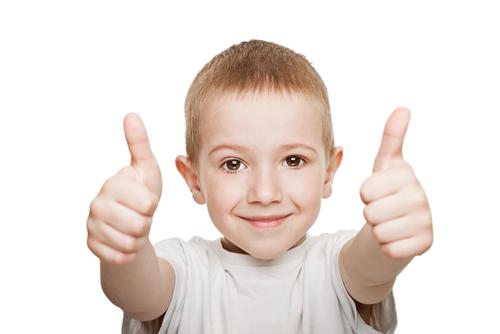 Câu đố 31: Sở thú bị cháy, con gì chạy ra đầu tiên?Đáp án: Con người.Câu đố 32: Khi Beckham thực hiện quả đá phạt đền, anh ta sẽ sút vào quả gì?Đáp án: Quả bóng.Câu đố 33: Có bao nhiêu chữ C trong câu sau đây: "Cơm, canh, cháo gì tớ cũng thích ăn!"Đáp án: 1 chữ C, ở chữ "Cơm".Câu đố 34: Cái gì tay trái cầm được còn tay phải cầm không được?Đáp án: Tay phải.Câu đố 35: Có 2 người: 1 lớn, 1 bé đi lên đỉnh một quả núi. Người bé là con của người lớn, nhưng người lớn lại không phải cha của người bé, hỏi người lớn là ai?Đáp án: Mẹ.Câu đố 36: Từ gì mà 100% nguời dân Việt Nam đều phát âm sai?Đáp án: Từ "sai".Câu đố 37: Tìm điểm sai trong câu: "Dưới ánh nắng sương long lanh triệu cành hồng khoe sắc thắm"Đáp án: Khoe sắc khoé!Câu đố 38: Ai cũng biết đỉnh núi Everest cao nhất thế giới, vậy sau khi đỉnh Everest được khám phá, đỉnh núi nào cao nhất thế giới?Đáp án: Everest.Câu đố 39 & Đáp án:Hôn con heo trong nhà gọi là -> Hôn thúMong được hôn gọi là -> Cầu hônVừa mới hôn gọi là -> Tân hônHôn thêm cái nữa gọi là -> Tái hônĐang hôn mà bị đẩy ra gọi là -> Từ hônKhông cho mà cứ hôn gọi là -> Ép hônHẹn sẽ hôn gọi là -> Hứa hônVua hôn gọi là -> Hoàng hônHôn chia tay gọi là -> Ly hônVừa hôn vừa ngửi gọi là -> Vị hônHôn vào không trung gọi là -> Hôn gióHôn trong mơ gọi là -> Hôn ướcHôn mà mà quá sớm thì gọi là -> Tảo hônRất thích hôn gọi là -> Kết hônHôn mà bị hôn lại gọi là -> Đính hônCâu đố 40: Trận chung kết của 1 cuộc thi vắt sữa bò (ai vắt được nhiều hơn thì thắng): người đàn bà vắt được 15 lít, người đàn ông vắt được 0 lít. Hỏi sao người đàn ông thắng?Đáp án: Người đàn bà vắt sữa con bò cái, còn người đàn ông vắt sữa con bò đực.Câu đố 41: Nắng ba năm ta chưa hề bỏ bạn. Là cái gì?Đáp án: Cái bóng.Câu đố 42: Một ly thuỷ tinh đựng đầy nước, làm thế nào để lấy nước dưới đáy ly mà không đổ nước ra ngoài?Đáp án: Dùng ống hút.Câu đố 43: Cái gì người mua biết, người dùng không bao giờ biết?Đáp án: Quan tài.Câu đố 44: Tại sao khi bắn súng người ta lại nhắm một mắt?Đáp án: Nhắm 2 mắt thì sẽ không thấy đường để bắn.Câu đố 45: Từ nào trong tiếng Việt có 9 từ?Đáp án: Chính hoặc chín.Câu đố 46: Hãy chứng minh 4 : 3 = 2Đáp án: 4 : 3 = tứ chia tam = tám chia tư = 8 : 4 = 2.Câu đố 47: Lại nước giải khát nào chứa sắt và canxi?Đáp án: Cafe (ca: canxi, Fe: sắt).Câu đố 48: Con cua đỏ dài 15 dm 1 phút chạy đua với con cua xanh dài 10 dm 1 phút. Con nào về đích trước?Đáp án: Con cua xanh, vì con cua đỏ đã bị luộc chín.Câu đố 49: Tại sao 30 người đàn ông và 2 người đàn bà đánh nhau tán loạn?Đáp án: Đang chơi cờ vua.Câu đố 50: Cái gì đánh bố, đánh mẹ, đánh anh, đánh chị, đánh em?Đáp án: Bàn chải đánh răng.Câu đố 51: Cái gì Adam có 2 mà Eva chỉ có 1?Đáp án: Chữ a.Câu đố 52: Cái gì của người con gái lúc nào cũng ẩm ướt?Đáp án: Cái lưỡi.Câu đố 53: Cái gì dài như trái chuối, cầm 1 lúc thì nó chảy nước ra?Đáp án: Que kem.Câu đố 54: Càng chơi càng ra nuớc?Đáp án: Chơi cờ.Câu đố 55: Làm sao để cái cân tự cân chính nó?Đáp án: Lật ngược cái cân lại.Câu đố 56: Những loài thú nào sau đây ăn cơm:a) sư tử        b) cọp
c) hà mã      d) voiĐáp án: Sư tử (con gái)Câu đố 57: Chứng minh: con gái = con dê.Đáp án: Con gái = thần tiên = tiền thân = trước khỉ = con dê.Câu đố 60: Câu chữ nào mà những người vui sướng khi nhìn thấy nó sẽ trở nên buồn bã và ngược lại, những người buồn bã u sầu khi thấy nó sẽ trở nên vui vẻ hơn.Đáp án: Điều đó rồi cũng qua đi.Câu đố 61: Hai người đào trong hai giờ thì được một cái hố. Vậy hỏi một người đào trong một giờ thì được mấy cái hố?Đáp án: 1 cái hố nhỏ hơn.Câu đố 62: Bên trái đường có một căn nhà xanh, bên phải đường có một căn nhà đỏ. Vậy, nhà trắng ở đâu?Đáp án: Ở Mỹ.Câu đố 63: Tại sao con chó không cắn được đuôi của mình:Đáp án: Vì đuôi nó không đủ dài.Câu đố 64: Trên nhấp dưới giật là đang làm gì?Đáp án: Đó là đang câu cá!Câu đố 65: Tay cầm cục thịt nắn nắn, tay vỗ mông là đang làm gì?Đáp án: Đó là bà mẹ đang cho con bú!Câu đố 66: Cái gì bằng cái vung, vùng xuống ao. Đào chẳng thấy, lấy chẳng được?Đáp án: Đó là mặt trăng!Câu đố 67: Con trai và đàn ong có điểm gì khác nhau?Đáp án: Con trai là con vật sống dưới nước, còn đàn ong sống trên cây!Câu đố 68: Cái gì trong trắng ngoài xanh trồng đậu trồng hành rồi thả heo vào?Đáp án: Bánh chưngCâu đố 69: Ở Việt Nam, rồng bay ở đâu và đáp ở đâu?Đáp án: Rồng bay ở Thăng Long và đáp ở Hạ Long!Câu đố 70: Nếu bạn nhìn thấy con chim đang đậu trên nhánh cây, làm sao để lấy nhánh cây mà không làm động con chim?Đáp án: Đợi con chim bay đi.Câu đố 71: 5 chia 3 bằng 2 khi nào?Đáp án: Khi ta làm sai.Câu đố 72: Hoa gì biết ăn, biết nói, biết hát ...?Đáp án: Hoa hậu.Câu đố 73: Vua gọi hoàng hậu bằng gì?Đáp án: Bằng miệng.Câu đố 74: Một người đàn ông ngày nào cũng ăn xài cực kỳ hoang phí, tiêu tiền như tiêu nước, vậy mà bây giờ trở thành triệu phú. Hỏi tại sao?Đáp án: Tại vì trước đây ông ta là tỷ phúCâu đố 75: Người ta phát hiện ra xác chết của một chàng trai treo cổ chết ở nóc nhà. Dưới chân cậu ta cách khoảng 20 cm đến sàn nhà là một vũng nước lớn. Hỏi cậu ta làm sao để có thể leo lên nóc nhà mà tự tử được?Đáp án: Cậu ta tự tử bằng cách đứng lên tảng nước đá!Câu đố 76: Bệnh gì bác sỹ bó tay?Đáp án: Đó là bệnh gãy tay!Câu đố 77: Bà đó, bả chết bả bay lên trời. Hỏi bà ấy chết năm bao nhiêu tuổi và tại sao bà ấy chết?Đáp án: bà đó là bò đá —> bò đá bà chết, bả bay là bảy ba–> bà ấy chết năm bà ấy 73 tuổi!Câu đố 78: Có 1 đàn chim đậu trên cành, người thợ săn bắn cái rằm. Hỏi chết mấy con?Đáp án: rằm là 15 —> chết 15 conCâu đố 79: Con kiến bò lên tai con voi nói gì với con voi mà ngay tức khắc con voi nằm lăn ra chết!Đáp án: Nói là em đã có thai với anh rồi!Câu đố 80: Có 1 chiếc thuyền tối đa là chỉ chở được hai người, nếu thêm người thứ 3 sẽ bị chìm ngay lập tức. Người ta trông thấy ba người Mỹ đen và ba người Mỹ trắng ngồi trên chiếc thuyền đó mà không bị chìm. Hỏi tại sao?Đáp án: Bởi vì trên chiếc thuyền đó sự thật là có đúng 2 người đi. Đó là ba của người Mỹ đen và ba của người Mỹ trắng!Câu đố 81: Có một tàu điện đi về hướng nam. Gió hướng tây bắc. Vậy khói từ con tàu sẽ theo hướng nào?Đáp án: Tàu điện làm gì có khóiCâu đố 82. Làm thế nào để không đụng phải ngón tay khi bạn đập búa vào một cái móng tay?Đáp án: Cầm búa bằng cả 2 tayCâu đố 83. Cái đầu giống mèo, chân giống mèo, và tai giống con mèo, nhưng không phải con mèo. Vậy là con gì?Đáp án: Là mèo con.Câu đố 84: Miệng rộng nhưng không nói một từ, là gì? Con sôngCâu đố 85: Không bố mẹ nào phản ứng khi giáo viên đánh những đứa trẻ trong lớp, tại sao?Đáp án: Vì đây là lớp học trong trại mồ côi.Câu đố 86: Cái gì luôn ở phía trước bạn, mà bạn không bao giờ nhìn thấy?Đáp án: Tương laiCâu đố 87. Cái gì bạn không mượn mà trả?Đáp án: Lời cám ơnCâu đố 88: Cái gì luôn đi đến mà không bao giờ đến nơi?Đáp án: Ngày maiCâu đố 89: Vào lúc nào thì đồng hồ gõ 13 tiếng?Đáp án: Là lúc bạn nên đem đồng hồ đi sửaCâu đố 90: Lúc lý tưởng để ăn trưa?Đáp án: Sau bữa ăn sáng.Câu đố 91: Có ba quả táo trên bàn và bạn lấy đi hai quả. Hỏi bạn còn bao nhiêu quả táo?Đáp án: 2 quả (Vì bạn đã lấy đi 2 quả rồi còn gì).Câu đố 92: Bố mẹ có sáu người con trai, mỗi người con trai có một em gái. Hỏi gia đình đó có bao nhiêu người?Đáp án: 9 người (bao gồm 6 người con trai, 1 cô con gái và bố mẹ).Câu đố 93: 30 chia 1/2, và cộng thêm 10, bằng bao nhiêu?Đáp án: Bằng 70.Câu đố 94: Con số lớn nhất có duy nhất hai chữ số?Đáp án: 9^9 (= 9x9x9x9x9x9x9x9x9 lớn quá trời lớn)Câu đố 95: Có hai bình rộng miệng đựng đầy nước. Làm sao để cho tất cả nước vào trong một cái chậu mà vẫn biết nước nào của bình nào (không được cho cả bình hay bất kỳ dụng cụ đựng nước nào vào chậu)?Đáp án: Cho cả 2 vào tủ lạnh để đông thành đá rồi cho chung vào một chậu.Câu đố 96: Một anh chàng đẹp trai, nhưng trên đầu chỉ có 3 cọng tóc. Bỗng 1 ngày anh quyết định bứt 1 cọng giữa. Hỏi anh bứt để làm gì?Đáp án: Anh đẹp trai bứt 1 cọng để bổ giữaCâu đố 97: Ba thằng Què đi trước 1 thằng què. Hỏi có mấy thằng què?Đáp án: Có 1 thằng quèCâu đố 98: Mèo trắng là bạn của mèo đen. Mèo trắng bỏ mèo đen theo mèo vàng. Một thời gian sau, mèo trắng gặp lại mèo đen. Mèo trắng sẽ nói gì?Đáp án: Mèo không biết nói thì phảiCâu đố 99: Có 1 con rết 100 chân dang đi dạo mát bỗng nhiên đụng phải một bãi phân trâu. Rết ngậm ngùi bước tiếp. Hỏi khi đi qua bãi phân châu rết còn mấy chân?Đáp án: Còn 98 chân, 2 chân nó bịt mũi rồiCâu đố 100: Không phải lúc nào cũng thấy nó, không phải lúc nào cũng chạm được nó?Đáp án: Cái bóngCâu đố 101: Hãy đối lại một câu trái nghĩa với câu này: "đất lành chim đậu"Đáp án: Đất gỗ chim đi.Câu đố 102: Con gì càng to càng nhỏ.Đáp án: Con cuaCâu đố 103: Đố em cái gì khi xài thì quăng đi, không xài thì lấy lại?Đáp án: Cái neo thuyềnCâu đố 104: Tôi chu du khắp thế giới mà tôi vẫn ở nguyên một chỗ, tôi là ai?Đáp án: Tem thưCâu đố 105: Con gì bỏ cái đuôi thành con ngựa?Đáp án: Con mèo, vì Mèo là Mão bỏ cái đuôi là bỏ chữ o thành Mã, Mã là con ngựaCâu đố 106: Cái gì chứa nhiều nước nhất mà không ướt?Đáp án: Bản đồCâu đố 107: Trời đang âm u, có 3 thằng mù chung một cây dù. Hỏi thằng nào ướt?Đáp án: Không thằng nào cảCâu đố 108: Người da đen tắm biển đen. Vậy hỏi họ bị gì?Đáp án: Bị ướtCâu đố 109: 1 kg bông gòn và 1 kg sắt, kg nào nặng hơn?Đáp án: Bằng nhauCâu đố 110: Nhà Lan có 3 anh em, người anh đầu tên là Nhất Hào, người thứ hai tên là Nhị Hào. Hỏi người thứ 3 tên gì?Đáp án: Lan là người thứ 3Câu đố 111: Có ông bố người da đen, mẹ người da trắng. Họ vừa mới sinh ra 1 em bé. Hỏi em bé đó có hàm răng màu gì?Đáp án: Em bé mới sinh nên chưa có răng.Câu đố 112: Tại sao có những người đi taxi nhưng sao họ lại không trả tiền?Đáp án: Vì họ là tài xế taxi đó.Câu đố113: Có 3 người lùn xếp hàng dọc đi vào hang. Người đi sau cầm 1 cái xô, người đi giữa cầm 1 cái xẻng, hỏi người đi trước cầm gì?Đáp án: Người đó "cầm đầu" tức là đại ca cầm đầu, nó không phải cầm cái vật gì hết!Câu đố 114: Có một cây lê có 2 cành, mỗi cành có 2 nhánh lớn, mỗi nhánh lớn có 2 nhánh nhỏ, mỗi nhánh nhò có hai cái lá, cạnh mỗi cái lá có hai quả. Hỏi trên cây đó có mấy quả táo?Đáp án: Không có quả táo nào vì lê không thể ra quả táo nào trên cây đượcCâu đố 115: Có một rổ táo, trong rổ có ba quả, làm sao để chia cho 3 người, mỗi người một quả mà vẫn còn một quả trong rổ?Đáp án: Thì đưa cho 2 người đầu mỗi người 1 quả. Còn 1 quả trong rổ đưa nguyên cả cái rổ đựng quả táo cho người còn lại thì 3 người mỗi người đều có 1 quả, và cũng có 1 quả trong rổ.Câu đố 116: Ở một xứ nọ, có luật lệ rằng: Ai muốn diện kiến nhà vua thì phải nói một câu. Nếu câu nói thật thì sẽ bị chém đầu, còn nếu là dối thì bị treo cổ. Vậy để gặp được nhà vua của xứ đó, ta phải nói như thế nào?Đáp án: Để gặp được nhà vui, người đó phải nói "tôi sẽ bị treo cổ!". Nếu như câu nói này là thật thì hắn ta sẽ bị chém đầu, nhưng nếu đem hắn ta đi chém đầu thì câu nói "tôi sẽ bị treo cổ" của hắn là dối, mà nếu vậy thì hắn sẽ bị treo cổ, mà nếu treo cổ hắn thì câu nói "tôi sẽ bị treo cổ" của hắn là thật. Nhờ vậy mà gã đó gặp được nhà vua trong khi vẫn bảo toàn được tính mạng.Câu đố 117: Giả sử ta có 1 khúc vải, cắt nó ra làm 100 khúc, thời gian để cắt 1 khúc vải là 5 giây. Hỏi nếu cắt liên tục không ngừng nghỉ thì trong bao lâu sẽ cắt xong?Đáp án: 495 giây bởi vì 99 khúc (khúc cuối cùng ko phải cắt) x 5 giây = 495 giây.Câu đố 118: Có 1 người đứng ở chân cầu. Ở giữa cầu có một con gấu rất hung dữ không cho ai qua cầu hết. Người đó sẽ mất hết 5 phút để đi từ chân cầu cho đến giữa cầu và con gấu cũng chỉ ngủ có 5 phút là tỉnh dậy. Hỏi người đó làm sao để qua được bên kia?Đáp án: Đi đến giữa cầu và quay mặt ngược lại. Con gấu thức dậy tưởng người đó từ bên kia qua nên rượt trở lại. Thế là người đó đã qua được cầu.Câu đố 119: Con gấu trúc ao ước gì mà không bao giờ được?Đáp án: Vì gấu trúc chỉ có 2 màu trắng đen nên nó ao ước được chụp hình màu.Vậy mà không thể được vì chụp cỡ nào cũng chỉ có trắng đen mà thôi!Câu đố 120: Con gì ăn lửa với nước than?Đáp án: Đó là con tàu.4. Các câu đố vui dân gian phần 11. Mặt gì tròn trịa trên caoToả ra những ánh nắng đào đẹp thay?2. Mặt gì mát dịu đêm nay,Cây đa, chú cuội, đứng đây rõ ràng?3. Mặt gì bằng phặng thênh thang,Người đi muôn lối dọc ngang phố phường?4. Mặt gì làm bãi chiến trường,Làm cho đổ máu, tan xương, cháy nhà?5. Mặt gì để doạ người ta,Đeo vào trẻ sợ như ma hiện hồn?6. Mặt gì xoa động luôn luôn,Thuyền bè qua lại bán buôn hàng ngày?7. Quả gì có đủ năm châu?8. Quả gì lắc nhẹ, đâu đâu cũng rền?9. Quả gì gang sắt đúc nên,Hễ nghe tiếng rú người liền núp mau?Đáp án:1. Mặt trời2. Mặt trăng3. Mặt đất4. Mặt trận5. Mặt nạ6. Mặt biển7. Quả đất8. Quả chuông9. Quả boom5. Các câu đố vui dân gian phần 21. Thân dài thượtRuột thẳng băngKhi thịt bị cắt khỏi chânThì ruột lòi dần vẫn thẳng như rươi?(Là cái gì?- Cái bút chì)2. Đầu đuôi vuông vắn như nhauThân chia nhiều đốt rất mau rất đềuTính tình chân thức đáng yêuMuốn biết dài ngắn mọi điều có em?(Là cái gì? – Cái thước kẻ)3. Cày trên đồng ruộng trắng phauKhát xuống uốmg nước giếng sâu đen ngòm?(Là cái gì? – Cái bút mực)4. Hè về áo đỏ như sonHè đi thay lá xanh non mượt màBao nhiêu tay toả rộng raNhư vẫy như đón bạn ta đến trường?(Là cây gì? – Cây phượng)5. Da trắng muốtRuột trắng tinhBạn với học sinhThích cọ đầu vào bảng?(Là cái gì? – Viên phấn)6. Bằng cái hạt câyBa gian nhà đầy còn tràn ra sân?(Là cái gì? – Đèn dầu)7. Anh mặt đen, anh da trắngAnh mình mỏng, anh nhọn đầuKhác nhau mà rất thân nhauKhi đi khi ở chẳng bao giờ rời?(Là cái gì? – Bảng và phấn; giấy và bút;)Câu đố về các nhân vật lịch sử:8. Vua nào mặt sắt đen sì?Vua nào trong thửa hàn vi ở chùa?(Là những ai? – Vua Mai Hắc Đế (Mai Thúc Loan) và vua Lý Thái Tổ)9. Đông Du ai đã đưa người?Còn ai đập đá giữa trời trơ trơ?(Là những ai – Phan Bội Châu và Phan Châu Trinh)10. Đố ai nêu lá quốc kìMê Linh đất cũ còn ghi muôn đờiYếm, khăn đội đá vá trờiGiặc Tô mất vía rụng rời thoát thân?(Là ai? – Hai Bà Trưng)11. Đố ai cũng khách thoa quầnĐạp luồng sóng dữ đuổi quân giặc thùCửu Chân nức tiếng ngàn thuVì dân quyết phá ngục tù lầm than(Là ai? – Bà Triệu)12. Đố ai trên Bạch Đằng giangLàm cho cọc nhọn dọc ngang sáng ngờiPhá quân Nam Hán tơi bờiGươm thần độc lập giữa trời vang lên?(Là ai? – Ngô Quyền)13. Đố ai nổi sáng sông, rừngĐã vui Hàm Tử lại mừng Chương DươngVân Đồn cướp sạch binh cườngNồi bàng mai phục chặn đường giặc lui?(Là ai? – Hưng Đạo Vương Trần quốc Tuấn)14. Đố ai gian khó chẳng lùiChí Linh mấy lượt nếm mùi đắng cayMười năm Bình Định ra tayThành Đông Quan, mất vía bầy Vương Thông?(Là ai? – Lê Lợi)15. Đố ai giải phóng Thăng LongNửa đêm trừ tịch quyết lòng tiến binhĐống Đa, sông Nhị vươn mìnhGiặc Thanh vỡ mộng cường chinh tơi bời?(Là ai? – Quang Trung – Nguyễn Huệ)16. Muốn cho nước mạnh dân giàuTâu vua xin chém bảy đầu mọt dânMũ cao áo rộng không cầnLui về ẩn chốn lâm sơn một mình?(Là ai? – Chu Văn An)17. Từng phen khóc lóc theo chaRồi đem nợ nước thù nhà ra cânNúi Lam tìm giúp minh quânBình Ngô Đại Cáo, bút thầm ra tay?(Là ai? – Nguyễn Trãi)18. Một phen quét sạch quân ĐườngNổi danh Bố Cái Đại vương thuở nàoTiếc thay mệnh bạc tài caoGiang sơn đàng phải rơi vào ngoại bang?(Là ai? – Phùng Hưng)19. Vua nào thủa bé chăn trâuTrường Yên một ngọn cờ lau tập tànhSứ quân dẹp loạn phân tranhDựng nền thống nhất sử xanh còn truyền?(Là ai? – Đinh Tiên Hoàng (Đinh Bộ Lĩnh)20. Ai vì nước bỏ thù nhà?Ai từng thắng trận Đống Đa vang lừng?(Là những ai? – Trần Quốc Tuấn và Quang Trung)6. Câu đố về các sự vật:1. Hạt gieo tới tấp.Rãi đều khắp ruộng đồng.Nhưng hạt gieo chẳng nãy mầm.Để bao hạt khác mừng thầm mọc xanh.(Hạt mưa)2. Con gì có thịt không xương. Đằm trong nắng dãi, mưa tuôn chẳng nề.Hiên ngang đọ sức thủy tề.Giữ cho đồng ruộng bốn bề xanh tươi.(Con đê)3. Thân em xưa ở bụi tre.Mùa đông xếp lại mùa hè mở ra.(Cây quạt giấy)10. Anh ngồi đâu em cũng ngồi hầuYêu em anh mới mớm trầu cho em(Cái ống nhổ)11. Ao tròn vành vạnhNước lạnh như tiềnCon gái như tiênTrần mình xuống lội(Bánh trôi)12. Bằng cái đĩa, xỉa xuống aoBa mai chín cuốc mà đào không lên(Bóng mặt, trăng mặt trời)13. Dong dỏng ba bốn thước dàiĐầu đeo cái mỏ, bụng gài then ngangBốn chân em đứng sẵn sàngNằm ra cho chắc để chàng đạp đuôi.(Cái cối để xay gạo)14. Cái dạng quan anh xấu lạ lùngKhom lưng uốn gối cả đời congLưỡi to ra sức mà ăn khoétĐành phải theo đuôi có thẹn không?(Cái cày)15. Có răng mà chẳng có mồmNhai cỏ nhồn nhồn cơm chẳng chịu ăn(Cái liềm gặt lúa)16. Có đầu mà chẳng có đuôiCó một khúc giữa cứng ruôi lại mềm(Đòn gánh)17. Tối ngày lo việc nướcGiúp sự sống con ngườiMột thân đơn chiếc quanh đờiVui thời ai biết, buồn thời ai hay(Cái gầu múc nước)18. Thân em thì nhỏ tí tiCác bà, các chị, các dì đều thươngEm đi, em lại bốn phươngDọc ngang lắm lối, lách luồn nhiều nơiTấm thân hiến trọn cho ngườiSang hèn chẳng chê chuộng, giúp người chẳng quản công(Cây kim)7. Những câu đố hay1. Cái gì đánh cha, đánh má, đánh anh, đánh chị, đánh em?Cái bàn chải2. Bệnh gì bác sĩ bó tayBệnh gãy tay3. Con kiên bò lên tai con voi nói gì với con voi mà con voi nằm lăn ra chết ngay tức khắc?Em đã có thai với anh!4. Cái gì to bằng cái vung, vùng xuống ao. Đào chẳng thấy, lấy chẳng được?Mặt trăng5. Con gì mang được cả miếng gỗ lớn nhưng không mang được hòn sỏi?Con sông6. Con trai có gì quý nhất?Ngọc trai7. Vua hôn gọi là gì?Hoàng hôn8. Hôn chia tay gọi là gì?Ly hôn9. Hôn con heo trong nhà gọi là gì?Hôn thú10. Rất thích hôn gọi là gì?Kết hôn11. Hôn mà bị hôn lại gọi là gì?Đính hôn12. Có một cây lê có hai cành, mỗi cành có 2 nhánh lớn, mỗi nhánh lớn có 2 nhánh nhỏ, mỗi nhánh nhỏ có 2 cái lá, cạnh mỗi cái lá có hai quả. Hỏi ở trên cây có bao nhiêu quả táo?Không có quả nào13. Tìm điểm sai trong câu: “dưới ánh nắng sương long lanh triệu cành hồng khoe sắc thắm"?Khoe sắc khóe